招录专业及要求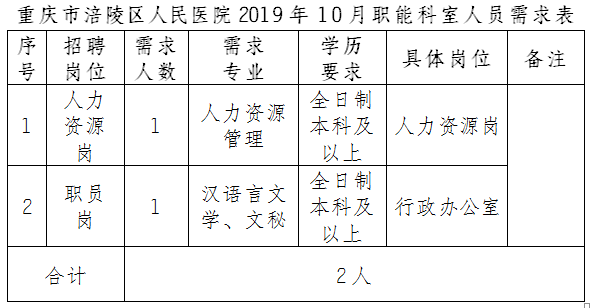 